TRITON Swim Team Registration Form 2019-2020In partnership with MN RecreationSwimmer’s InformationFirst Name _____________ Middle Name_____________ Last Name__________________DOB ____/_____/____ Age ______ Grade _______ School _________________________Number of years in competitive swimming ____ Previous Club Team(s) ___________________Summer Team(s)______________________T-Shirt Size __________ How did you hear of Triton? ______________________________  Parent Name(s) __________________________________________________________ Phone #____________________Parent Email___________________________________Address ________________________________________________________________City/State/Zip ___________________________________________________________Parent Volunteer Area of Interest: ______________________________________________Parent’s Cell Phone for Emergency Text _______________ Carrier _____________________Emergency Contact _____________________________Phone ______________________Name of Insurance Plan __________________________Group Number ________________Medical Conditions ____________________________ Allergies_____________________Name and Address of Father’s Employer:__________________________________________________________________________________________________________________________________________________________________________________________________________________________________________________Name and Address of Mother’s Employer:__________________________________________________________________________________________________________________________________________________________________________________________________________________________________________________Please use reverse side for or attach additional medical information, health issues, conditions, behavioral concerns, etc. Please check if such information is included: _______TRITON Swim Team Registration Form 2019-2020In partnership with MN RecreationSession Registering For:  Fall (Sept. 3-Nov. 16) _______ Winter (Nov. 18-March 28) _______          Spring (March 30-May 22) _______  Group Placement: ____________________________________ (Determined By coaches)Mid Atlantic Groups – Training Groups – Swimmers committed to Swimming as their main sportPlatinum – Top Group – Swimmers ages 11 & up. Swimmers committed to training 5 or 6 days a week, attending meets including championship meets. Swimming is their main sport during the season (Nov. to March). 11-12-year-old swimmers must have 3 BB times in 2 different strokes and must be able to complete 10 x 100 on 1:40.Royal – Swimmers ages 10 to 14. Swimmers committed to training 4 days a week during the peek season (Nov. to March). Committed to attending meets and Championship meets. 10-year olds must have 3 BB times in 2 different strokes and must be able to complete 10 x 100 on 2:00.SAL Groups – Teaching Groups – Swimmers are committed to SAL MeetsBlue – Swimmers ages 8 to 12. Swimmers work on stroke technique. They are expected to compete in our dual meet season in the SAL. Also encouraged to compete in MA meets.White – 8 and under group – Mini team. Swimmers work on stroke technique. They are expected to compete in our dual meet season in the SAL and are encouraged to compete in MA meets. Clinic Groups – Teaching and Pre-Season TrainingHigh School Group – High School age swimmers that are getting in shape for HS season. Practice is offered 4 days a week for 1 ½ hours per day (Mon.–Thurs.). Swimmers work on technique and conditioning – No meets are required.Red Group – Swimmers age 9 to 14 that are interested in working on technique but are unable to commit to the training schedule and requirement of the Blue, Royal or Platinum groups. Swimmers are still expected to compete in the SAL meets. Practices will be held 2 times a week for 1 hour.Payment: Cash, Check or Credit Card. Check Payable to Marple Newtown Recreation.Secure your place on the team with a Non-Refundable $75 Registration Fee due once a year for September through August. (*)USA Swimming is an additional $75 each year.  Registration effective date is September to the following December. (**) if applicable.Fall                          Fees                   Registration Fee   USA Swim    High School               $275	                   $75	                   $75             	         Total DuePlatinum                    $360                          $75	                   $75		 Royal	                          $325	                   $75	                   $75             	          ________Blue	                          $265		        $75                         $75	                    Total PaidWhite		     $225		        $75                         $75           Red			     $215                          $75                         $75                           ________Winter Payment Special Note:  Winter Payment can be split into 2 payments.  1st payment will be due in November and 2nd payment will be charged on 1/3/2020.  This is only if a credit card is on file in November for the start of the session.Winter              Fees	    	Registration Fee   	    USA Swim               Platinum              $655		          $0/$75*	                $0/$75**	        Total DueRoyal	                    $585	 		$0/$75*                     $0/$75**            Blue	                    $470	     		$0/$75*                     $0/$75**	        ________White	         $405	                     $0/$75*                      $0/$75**                Total PaidRed                       $390	                     $0/$75*                      $0/$75**                                                                                                                                              ________Spring              Fees	    	Registration Fee            USA Swim High School         $275                      $0/$75*	                   $0/$75**            Total DuePlatinum               $360	  	         $0/$75*	                   $0/$75**		  Royal	                     $325	  	         $0/$75*                          $0/$75**            ________Blue	                     $265	                    $0/$75*                          $0/$75**	       Total PaidWhite/Mini          $225                     $0/$75*                          $0/$75**        Red			$215	                    $0/$75*		        $0/$75**            ________Meet Fees AccountA Meet Fee Account set up for your Fall and/or Winter Session swimmer.  This is your money to be used towards meets.  We will communicate with you when additional funds are needed.If the money is not used through USA Championships, the money will be forfeited to the team on Wednesday, April 8, 2020.USA Swimming Meets/USA Championships MeetsWhite Group -> Pay only as you competeBlue Group -> Pay only as you competeRoyal Group -> $90Platinum Group -> $90SAL Meets (Nov. thru Feb. - Must commit to both Fall and Winter Sessions)White Group -> $75Blue Group -> $75Red Group -> $75“Spring Session Only” swimmers will not have a Meet Account. TRITON Swim Team Registration Form 2019-2020In partnership with MN Recreation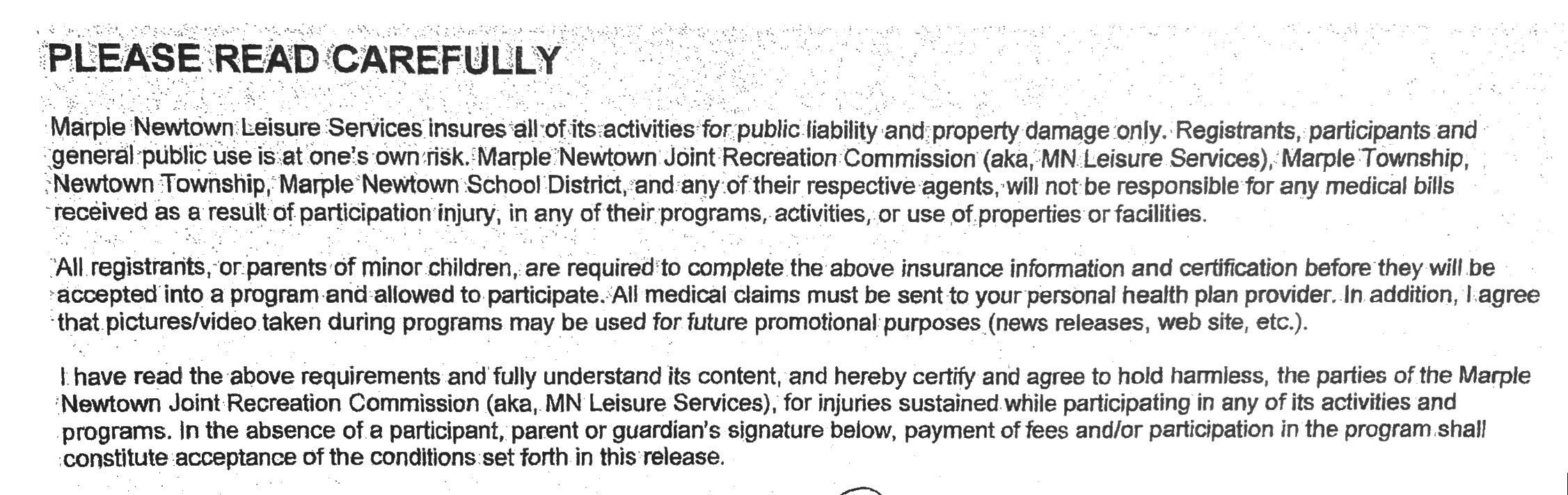 _______________________________             ___________________Signature of Registrant or Signature of Parent of a minor 	Date